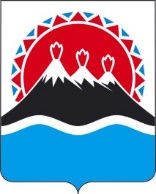 П О С Т А Н О В Л Е Н И ЕГУБЕРНАТОРА КАМЧАТСКОГО КРАЯ                  г. Петропавловск-КамчатскийВ соответствии с пунктом 6 статьи 18.1 Федерального закона от 25.07.2002 № 115-ФЗ «О правовом положении иностранных граждан в Российской Федерации», постановлением Правительства Российской Федерации от 07.12.2015 № 1327 «Об утверждении Правил определения срока приведения хозяйствующими субъектами, осуществляющими деятельность на территории субъекта Российской Федерации, численности используемых ими иностранных работников в соответствие с запретом на привлечение такими хозяйствующими субъектами иностранных граждан, осуществляющих трудовую деятельность на основании патентов, по отдельным видам экономической деятельности, установленным высшим должностным лицом субъекта Российской Федерации (руководителем высшего исполнительного органа государственной власти субъекта Российской Федерации)»ПОСТАНОВЛЯЮ:1. Установить на 2022 год запрет на привлечение хозяйствующими субъектами, осуществляющими деятельность на территории Камчатского края, иностранных граждан, осуществляющих трудовую деятельность на основании патентов, по следующим видам экономической деятельности, предусмотренным Общероссийским классификатором видов экономической деятельности                      (ОК 029-2014 (КДЕС Ред. 2) (далее - запрет):  1)	охота, отлов и отстрел диких животных, включая предоставление услуг в этих областях (код 01.70), за исключением привлечения иностранных граждан по профессии подсобный рабочий;2)	производство молока (кроме сырого) и молочной продукции (код 10.51), за исключением привлечения иностранных граждан по профессиям: мойщик оборудования, уборщик производственных помещений, уборщик служебных помещений, уборщик территорий;3)	производство детского питания и диетических пищевых продуктов (код 10.86), за исключением привлечения иностранных граждан по профессиям: мойщик оборудования, уборщик производственных помещений, уборщик служебных помещений, уборщик территорий;4)	производство пива (код 11.05);5)	производство безалкогольных напитков; производство минеральных вод и прочих питьевых вод в бутылках (код 11.07), за исключением привлечения иностранных граждан по профессиям: мойщик оборудования, уборщик производственных помещений, уборщик служебных помещений, уборщик территорий;6)	обеспечение электрической энергией, газом и паром; кондиционирование воздуха (код 35);7)	забор, очистка и распределение воды (код 36);8)	деятельность по предоставлению продуктов питания и напитков (код 56), за исключением привлечения иностранных граждан по профессиям: кухонный рабочий, мойщик посуды, повар, подсобный рабочий, уборщик производственных помещений, уборщик служебных помещений, уборщик территорий;9)	деятельность по трудоустройству и подбору персонала (код 78);10)	деятельность туристических агентств и прочих организаций, предоставляющих услуги в сфере туризма (код 79), за исключением привлечения иностранных граждан по профессиям: кухонный рабочий, мойщик посуды, повар, подсобный рабочий, уборщик производственных помещений, уборщик служебных помещений, уборщик территорий;11)	деятельность по обеспечению безопасности и проведению расследований (код 80);12)	образование (код 85), за исключением профессий: уборщик производственных помещений, уборщик служебных помещений, уборщик территорий;13)	деятельность по уходу с обеспечением проживания (код 87), за исключением привлечения иностранных граждан по профессиям: уборщик производственных помещений, уборщик служебных помещений, уборщик территорий;14)	предоставление социальных услуг без обеспечения проживания (код 88), за исключением привлечения иностранных граждан по профессиям: уборщик производственных помещений, уборщик служебных помещений, уборщик территорий;15)	деятельность библиотек и архивов (код 91.01), за исключением привлечения иностранных граждан по профессиям: уборщик производственных помещений, уборщик служебных помещений, уборщик территорий.2.	Определить срок приведения хозяйствующими субъектами, осуществляющими деятельность на территории Камчатского края, численности используемых ими иностранных работников в соответствии с запретом - до 1 января 2021 года.Срок, предусмотренный абзацем первым настоящей части, распространяется на каждый вид экономической деятельности, по которому установлен запрет. 3.	Настоящее постановление вступает в силу через 10 дней после дня его официального опубликования.[Дата регистрации]№[Номер документа]Об установлении на 2022 год запрета на привлечение хозяйствующими субъектами, осуществляющими деятельность на территории Камчатского края, иностранных граждан, осуществляющих трудовую деятельность на основании патентов, по отдельным видам экономической деятельностиГубернатор Камчатского края[горизонтальный штамп подписи 1]В.В. Солодов